Tutorial do simulador P3 Para a versão JavaScript onlinehttps://p3js.goncalomb.com/As considerações sobre o funcionamento do simulador do processador P3 que de seguida se apresentam, não pretendem ser exaustivas, tão pouco consistir nas melhores abordagens, e não estará livre de conter alguma incorreção.O processador P3 constitui uma plataforma de aprendizagem da linguagem Assembly, elaborada pelo IST de Lisboa, que acompanha o livro “Arquitetura de Computadores – Dos Sistemas Digitais aos Microprocessadores”: http://algos.inesc-id.pt/arq-comp/O P3JS é um assemblador e simulador não oficial para o processador P3 elaborado por Gonçalo Baltazar.Por César Barros, nº1902295 – Dez 2021O código que aqui se apresenta a título de exemplo, foi elaborado com base nas rotinas expostas na 4ª edição do livro, página 549, subordinado ao tema “Passagem de parâmetros pela pilha”, e tem como propósito o cálculo de um fatorial, fazendo uso de recursividade.O código pode ser escrito diretamente no simulador, ou num editor de texto à escolha e depois copiado para o separador ASSEMBLER do simulador P3. O ficheiro com o código deve ser gravado com extensão .asPrograma exemplo no Notepad++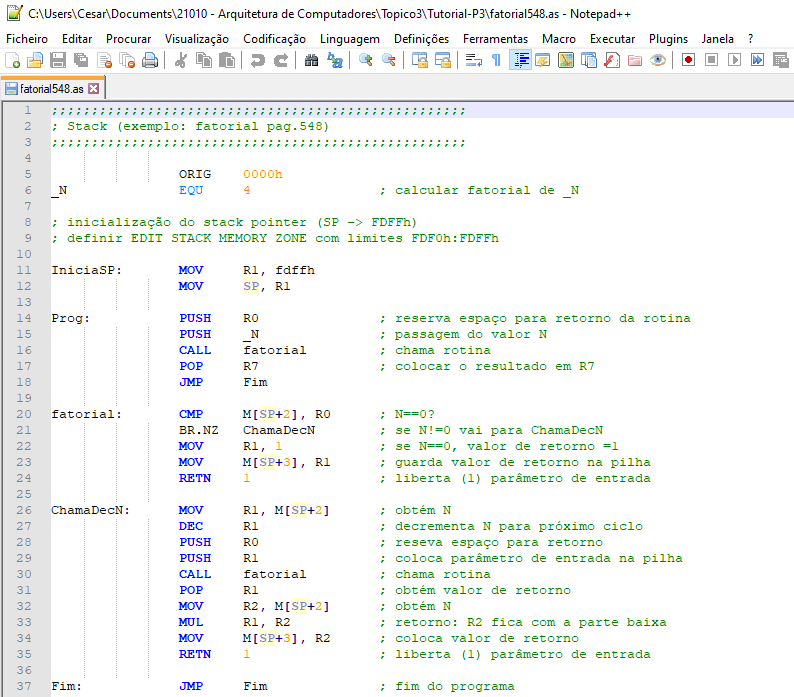 Deve ser selecionada a opção de Linguagem Assembly no Notepad++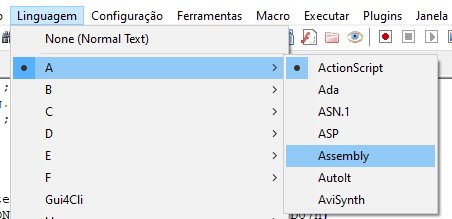 Exemplo do código no simulador (copiado do processador de texto ou escrito diretamente no simulador) 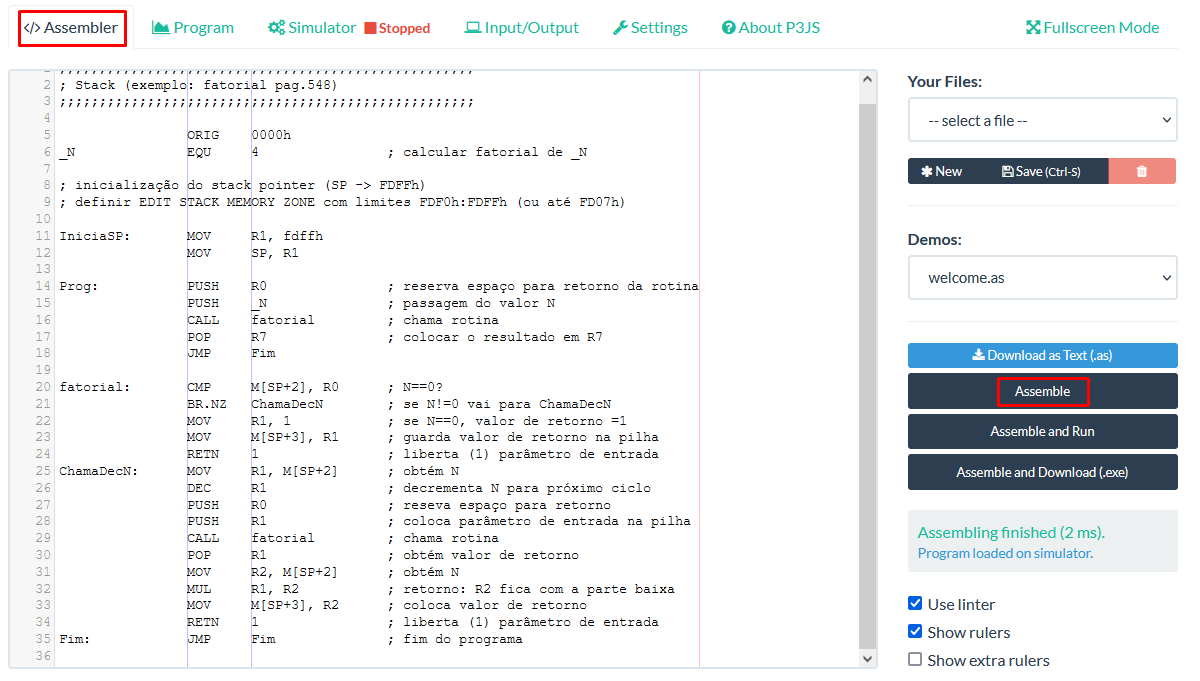 Depois do código escrito ou copiado para a janela do separador “Assembler” do simulador, o código terá que ser assemblado, para o que se faz uso do botão do lado direito ASSEMBLE, assinalado a vermelho na imagem anterior.Depois do código assemblado, podemos então ir ao separador “Simulator”, para correr o nosso código e verificar como se comporta o processador P3 durante a sua execução.Aí encontramos por defeito numa área do lado esquerdo os registos, e respetivos valores, que vão mudando conforme a execução do nosso programa os afete. São por defeito listados:os registos genéricos R0 a R7 o ponteiro para pilha SP (stack pointer)o ponteiro para instrução do programa PC (program counter)as flags do registo de estado:E (enable interrupts) Z (zero)C (carry – transporte)N (negativo)O (overflow – excesso)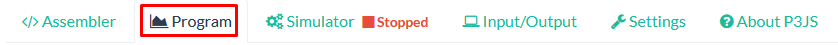 No separador “Program”, na área “Labels/References” serão listadas as etiquetas e referências usadas no código e os endereços correspondentes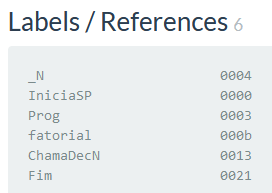 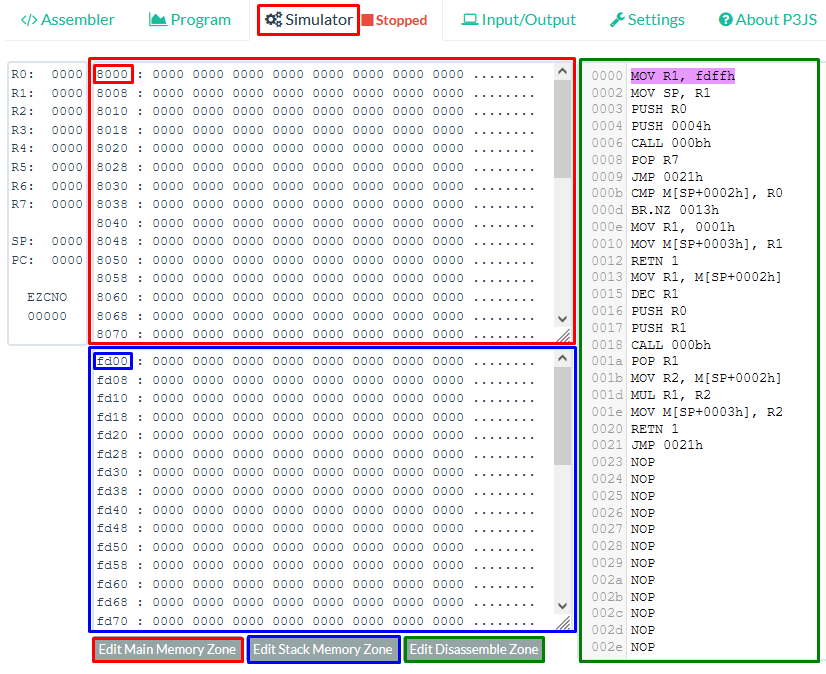 Na área central, em cima, temos a zona de memória, que poderá ser a de programa (Main Memory Zone - Vermelho), e em baixo a zona de memória destinada à pilha (Stack Memory Zone - Azul).Acontece que tal só é como exposto, se essas áreas tiverem os intervalos de memória de interesse, ou não servirão o propósito.Por exemplo, o programa exemplo começa com ORIG 0000h. Como temos por defeito mapeado no simulador essa zona no intervalo de endereços 8000:80ff, facilmente se percebe que o nosso programa começando no endereço 0000h, não vai ter as instruções do programa visíveis no simulador.Já a pilha (stack) no programa exemplo, que vai fazer uso de um intervalo de endereços FDF0h:FDFFh, estará visível apenas se deslocar-mos o cursor da janela todo até abaixo, o que não é prático.Recomenda-se por isso que, fazendo uso dos botões, ao centro em baixo, EDIT MAIN MEMORY ZONE e EDIT STACK MEMORY ZONE, se definam intervalos de interesse.Para o programa exemplo apresentado, poderiam utilizar-se os seguintes intervalos de endereços:MAIN MEMORY ZONE – 0000h:0027hSTACK MEMORY ZONE – fdf0h:fd07hNota: A pilha cresce de baixo para cima, pelo que, para lhe conceder mais espaço, o limite a alterar é o inferior.Na coluna do lado direito  (Disassemble zone – verde) aparecem as instruções, à frente dos endereços (sombreado a cinza) de cada uma delas.Considerações sobre o espaço de memória que ocupam diferentes tipos de instrução (ver imagem seguinte)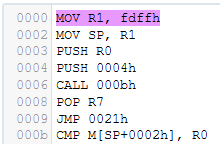 Observando a 1ª linha, cuja instrução é MOV R1,fdffh, portanto, uma instrução de transferência de dados de memória para registo, esta começa no endereço 0000hA 2ª linha com instrução MOV SP,R1, instrução igualmente de deslocamento de registo para registo, começa no endereço 0002h. Isto diz-nos que a instrução anterior ocupou de 0000h e 0001h, portanto 2 palavras de memória, e a instrução da 3ª linha a começar em 0003h, diz-nos que a instrução da 2ª apenas ocupou 1 palavra de memória. Isto diz-nos que o endereçamento imediato usado na 1ª instrução consome o dobro da memória em relação ao endereçamento por registo da 2ª instrução.Análise similar se pode fazer com as duas instruções PUSH, onde a instrução PUSH R0 só consome 1 word, e a instrução PUSH 0004h consome 2. Por isso se usa o PUSH R0 em vez de um PUSH 0000h, cujo resultado seria o mesmo, colocar o valor 0 na pilha, mas endereçado por registo temos uma instrução PUSH menos consumidora. Note-se que o registo R0, contém sempre o valor zero, e não pode ser manipulado de outra forma.Para executar a simulação do programa, temos 2 formas de o fazer. Ou correr o programa todo de uma vez, usando o botão START, ou no modo passo-a-passo, com o botão STEP. Este último modo de execução deve ser o normalmente utilizado para nos permitir observar em detalhe o que ocorre após a execução de cada instrução do programa. O botão RESET, serve para repor a execução do programa no início, em qualquer dos dois modos.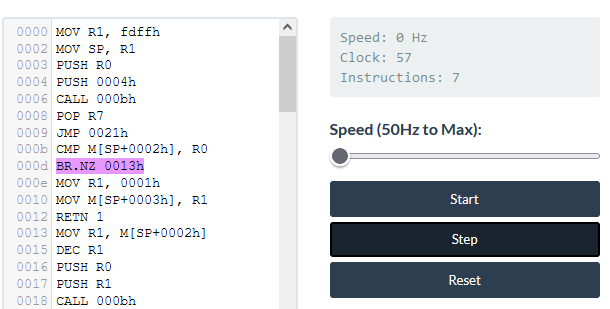 No momento de recolha imagem anterior, pode observar-se no contador acima dos botões que foram executadas 7 instruções, que necessitaram de 57 ciclos de relógio para o efeito.No entanto, pode ver-se na listagem do código que estamos na 9º linha. Significa isto que, teve que haver um salto entretanto, caso contrário não seria possível terem sido executadas 7 instruções quando estamos na 9ª.Veja-se que a 5ª instrução faz um CALL 000bh, ou seja, salta para o endereço 000bh, ignorando 2 instruções pelo meio (a POP e a JMP)Mapa de memória, na zona de código em cima ao centro (endereços a vermelho), com correspondência aos endereços associados á coluna do lado direito onde se listam as instruções assembly, e ao centro em baixo o mapa de memória (endereços a azul) destinada à pilha (stack)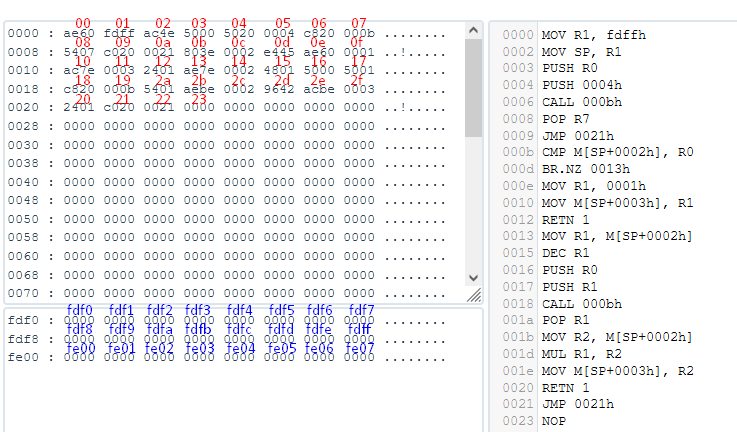 Exemplos de correspondência entre o endereço de uma instrução e a localização no mapa de memória do programa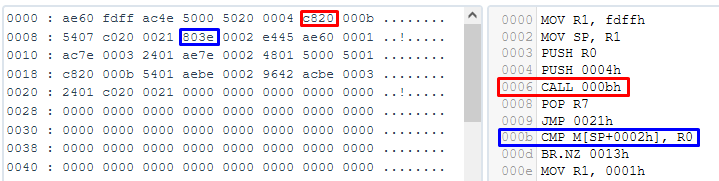 Inserir um ponto de quebra, clicando à frente do endereço de instrução de programa, coloca um ponto vermelho à frente desta, e ao fazer START o programa corre até chegar à instrução marcada.Isso permite-nos por exemplo prosseguir com a execução passo-a-passo do programa desse ponto em diante, sem ter que estar a corrê-lo todo dessa forma exaustiva, se o ponto de interesse se situa após dada instrução. Permite também saber quantos ciclos de relógio ocorreram e quantas instruções foram executadas até chegar a essa instrução marcada, observando o quadro à direita, assinalado a vermelho.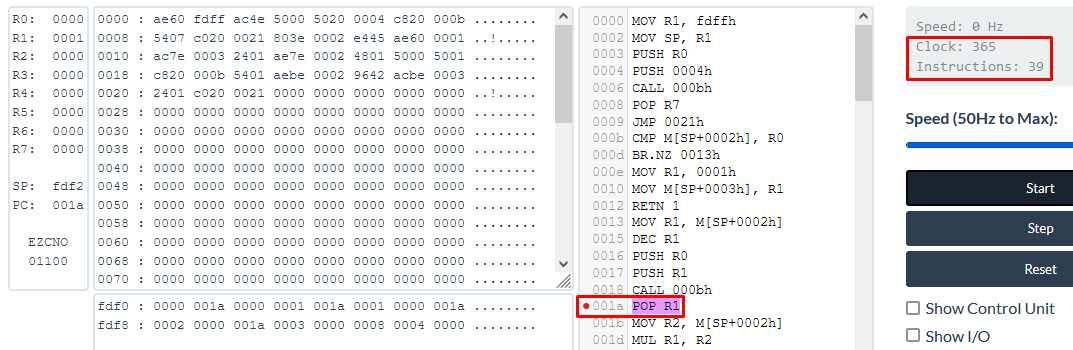 Execução passo-a-passo do programa:1ª instrução – MOV R1, fdffhColoca em R1 o valor fdffh, como se pode verificar no simulador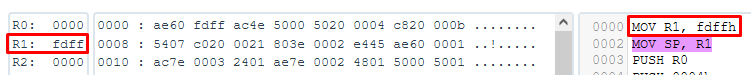 2ª instrução – MOV SP, R1Inicializa o ponteiro da pilha SP, com o valor de R1. No caso particular, definimos onde queremos que se situe o início da pilha no mapa de memória.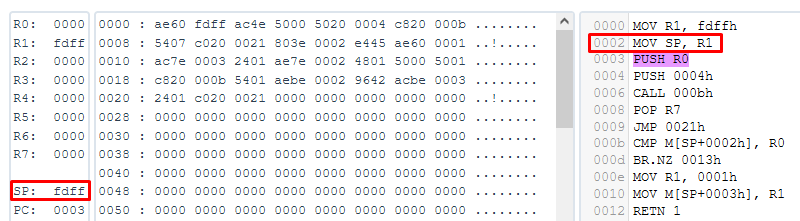 3ª instrução – PUSH R0Esta instrução é traiçoeira para observar, pois não vamos ver alteração alguma no mapa de memória da pilha, dado que fomos colocar o valor 0 (R0) num endereço fdff (assinalado a azul) apontado pelo ponteiro de pilha SP, que já estava a zero. Mas pode-se observar que o valor de SP foi decrementado e passou de fdff para apontar agora o endereço fdfe (assinalado a vermelho). Note-se que a pilha “cresce” de baixo para cima.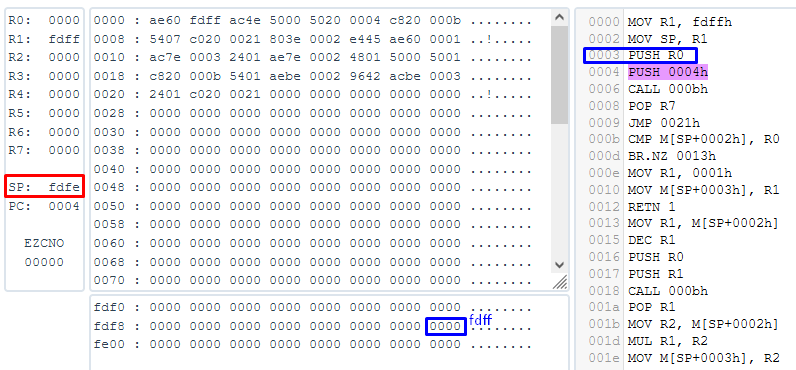 4ª instrução – PUSH _N PUSH 0004hA azul, da direita para a esquerda, assinala-se a instrução que coloca na pilha o valor 0004h, no endereço de memória apontado na altura pelo ponteiro da pilha fdfe (ver mapa de memória da pilha ao centro). A execução desta instrução fez com que o ponteiro da pilha aponte agora o endereço seguinte fdfd, e como acontece com a execução sequencial de qualquer instrução, o ponteiro de programa PC, ficou a apontar o endereço da instrução seguinte. Verificar também a evolução anterior de PC nas imagens de execução das 2ª e 3ª instruções. De resto, na lista das instruções do programa, o simulador assinala sempre com sombreado rosa a próxima instrução a executar, ou seja, a instrução que vamos executar após carregar no botão STEP, que está apontada pelo ponteiro de programa PC.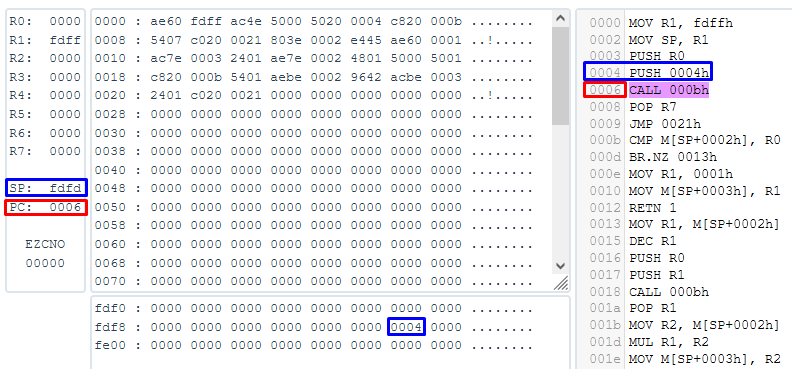 5ª instrução – CALL fatorial  CALL 000bhEsta instrução vai produzir um salto para sub-rotina que se inicia no endereço de código 000b, e não só…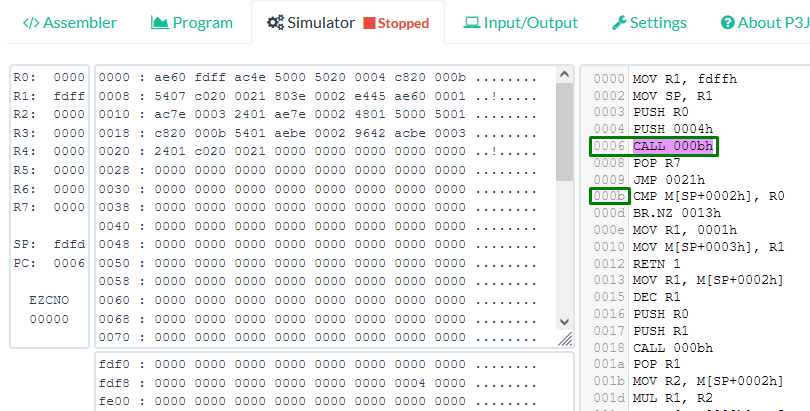 A instrução CALL, que produz o salto para uma sub-rotina, faz com que seja guardado na pilha o endereço da instrução que se seguia à que produziu o salto, para que possa retornar da execução da sub-rotina (RET, RETN) e continuar a executar o programa onde tinha sido interrompido. Portanto, temos no endereço fdfd da pilha o valor 0008 que corresponde ao endereço da instrução que o programa executaria a seguir se não tivesse ocorrido uma instrução de salto. E em SP fica, como sempre, o endereço seguinte da pilha, no caso, fdfc. PC, aponta agora para a 1ª instrução da sub-rotina, ou seja, para o endereço para onde o nosso código o mandou, isto é, 000b.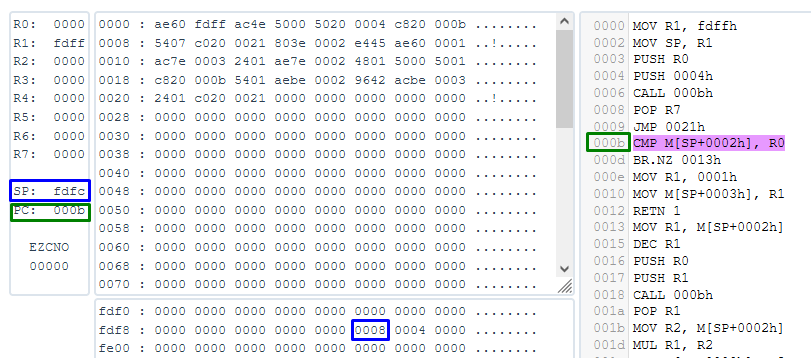 6ª instrução (a ser executada) – CMP M[SP+0002h], R0É feita uma comparação entre R0 (ou seja 0h) e que está em memória, da words após o endereço apontado pelo ponteiro de pilha (SP+0002h). Na figura indica-se para onde aponta SP (a vermelho), e para onde está localizado o dado apontado pelo resultado da operação de soma de SP com 2 unidades (a verde).Portanto a instrução em apreço, compara se na zona de memória apontada por SP+2h, está o valor 0. O que lá está é o valor 4h, pelo que a instrução seguinte BR.NZ vai produzir um salto, uma vez que a condição não se vai verificar.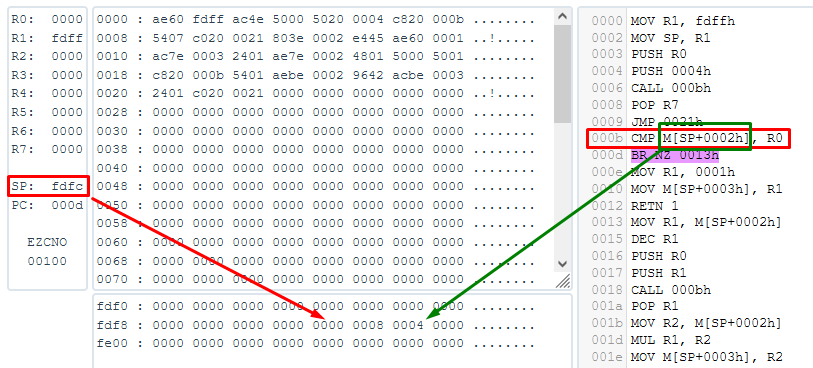 Poucas instruções mais tarde… MOV R1, M[SP+0002h]Esta instrução vai mover para o registo R1 o conteúdo da célula de memória apontado por SP+2. Pelo exposto anteriormente, entende-se que agora se percebe com facilidade o resultado da operação da instrução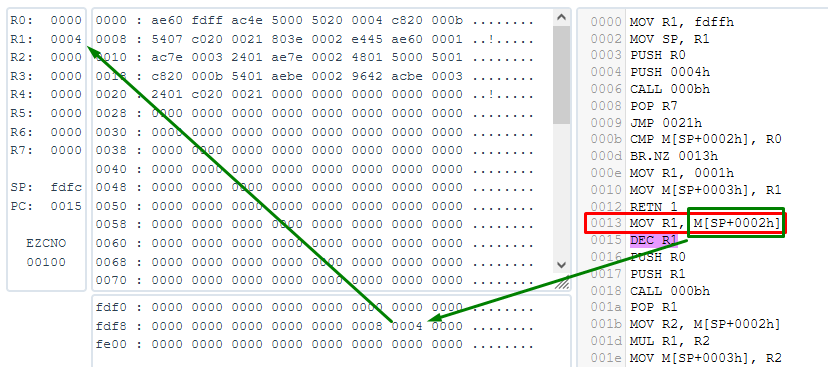 A instrução imediatamente a seguir, DEC R1, vai decrementar R1 ficando este com o valor 0003.E as seguintes, PUSH R0 e PUSH R1, vão colocar na pilha em células de memória consecutivas (fdfc e fdfb), os conteúdos de R0 e R1, respetivamente, correspondendo no código a passagem de parâmetros por pilha, do valor de N em R1, e de reserva de espaço em pilha para posteriormente receber o resultado da execução da sub-rotina, recorrendo a R0, que deixando o conteúdo da célula para já a zero, faz com que o ponteiro SP avance e deixe esse espaço disponível para o valor que há-de vir quando se der o retorno da sub-rotina. Depois de tudo isto, SP fica a apontar em resultado da operação, para fdfa.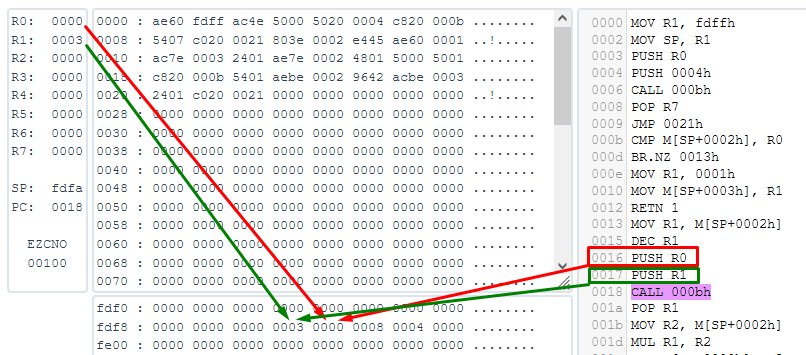 Instrução – CALL fatorial  CALL 000bhNa continuidade da execução do programa, temos a chamada à sub-rotina (CALL), que tem início no endereço 000bh (a vermelho). Esse salto faz com que seja salvaguardado na pilha o endereço da instrução que se seguiria, isto é, 001ª (a verde).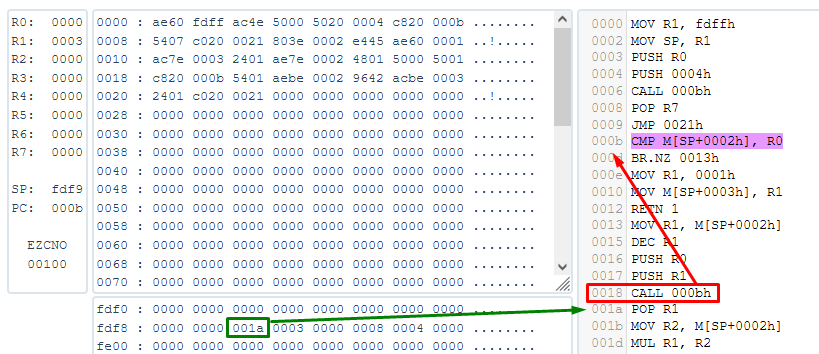 Umas dezenas de instruções depois, a pilha contém todos os valores que o presente programa gerou e nela guardou, sejam parâmetros de entrada para sub-rotina (a azul) ou espaço reservado para resultado (a verde), ou endereços de retorno (espaços não assinalados entre os anteriores).Depois de inicialmente ter sido usado para definir o endereço de início da pilha, R1 passou conter o valor de N (N=4 cujo fatorial se pretende calcular)  que ao longo da execução do programa foi sendo decrementado de 4 a 0, e é agora falso o resultado do teste BR.NZ pois em M[SP+0002h] onde tem vindo a ser guardado também na pilha “a cada passo” o valor de N, está agora o valor 0000h (retângulo a azul na área da pilha com endereço fdf2). 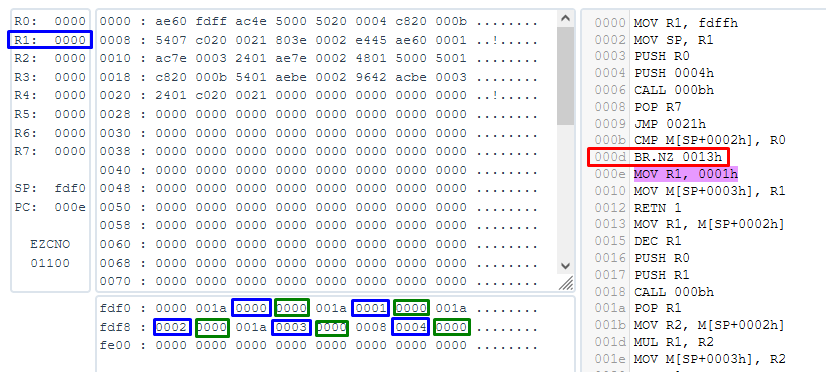 Portanto a próxima instrução a executar é 000e: MOV R1, 0001hDo ponto anterior em diante, vai sendo devolvido pela sub-rotina, o resultado do cálculo de cada iteração, colocado na pilha. Neste 1º passo da iteração N=1, com resultado 1, que é colocado na pilha no endereço SP+0003h, isto porque SP: fdf0, logo o resultado é colocado em fdf3, cujo espaço tinha vindo a ser reservado (via PUSH de R0)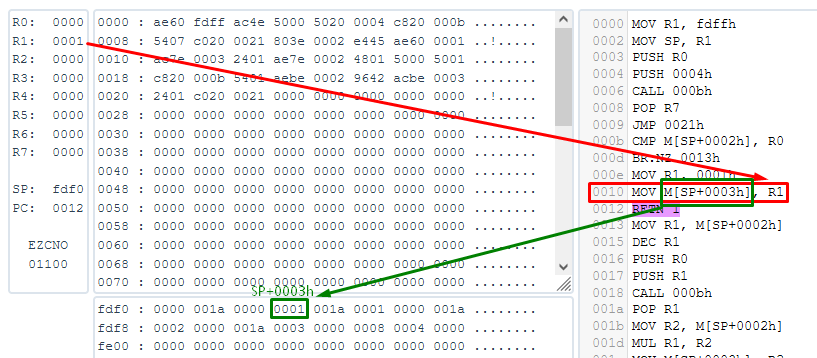 Numa iteração intermédia…A azul assinala-se o código da sub-rotina responsável pela recolha de resultados.O valor contido na presente localização do ponteiro da pilha SP (seta a verde), é colocado em R1 (POP R1) como pode ser observado pelo assinalado a vermelho, com o resultado atualizado em R1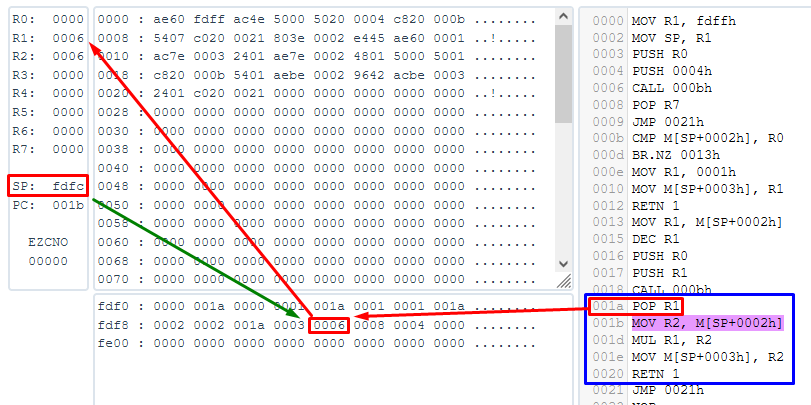 A iteração seguinte, MOV R2, M[SP+0002h], vai buscar à pilha o valor atual de N que foi sendo sucessivamente armazenado na pilha pela sub-rotina anterior responsável para o efeito, e coloca-o em R2Depois desta instrução e da anterior, temos em R1 o resultado das operações anteriores, e em R2 o valor atual de N. Estamos na fase em que o resultado já foi calculado para N= 1, 2 e 3, com resultado N!=1*2*3=6 (em R2), e estamos com N=4 (em R1)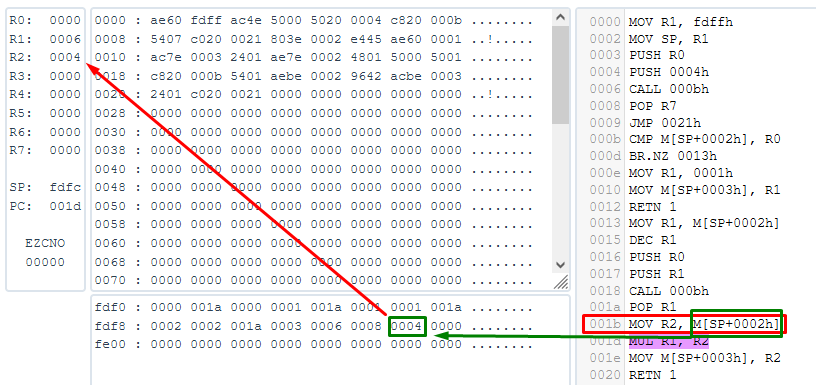 Nas 2 instruções seguintes, primeiro multiplica-se o resultado anterior com o novo valor de N (MUL R1, R2), ficando o resultado armazenado em R2, indicado pela seta vermelha. Este resultado, a ser devolvido pela pilha, é copiado de R2 para a posição de memória da pilha SP+0003h, ou seja, fdff (assinalado a verde)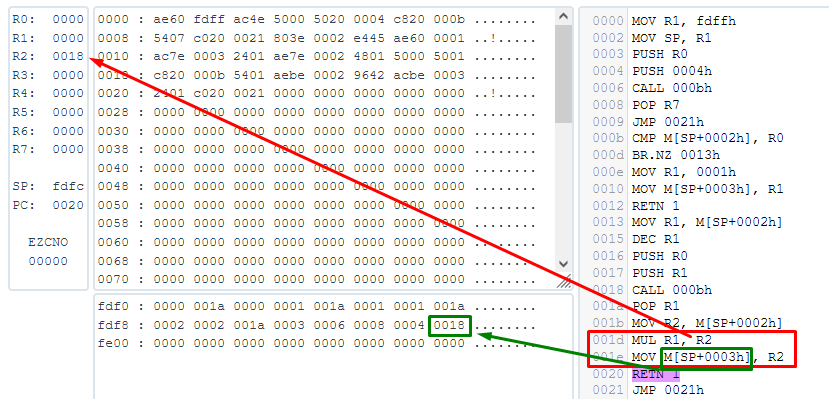 Pelos endereços de instrução seguinte guardados na pilha, de cada vez que ocorre um salto devido a uma instrução CALL, pode perceber-se quantas ocorrências ouve de uma determinada instrução CALL. Como foi guardado uma vez na pilha o endereço de instrução seguinte 0008h, a chamada CALL 000bh decorrente da instrução com endereço 0006h, ocorreu 1 vez (assinalado a azul), já a instrução CALL 000bh, que por acaso até é idêntica, mas com endereço 0018h (assinalado a vermelho), ocorreu 4 vezes, pois encontramos 4 armazenamentos em pilha de instrução de valor seguinte 001ah. Note-se contudo, que esta observação só é válida por não ter havido alterações posteriores à pilha que tivessem alterado essas zonas de memória.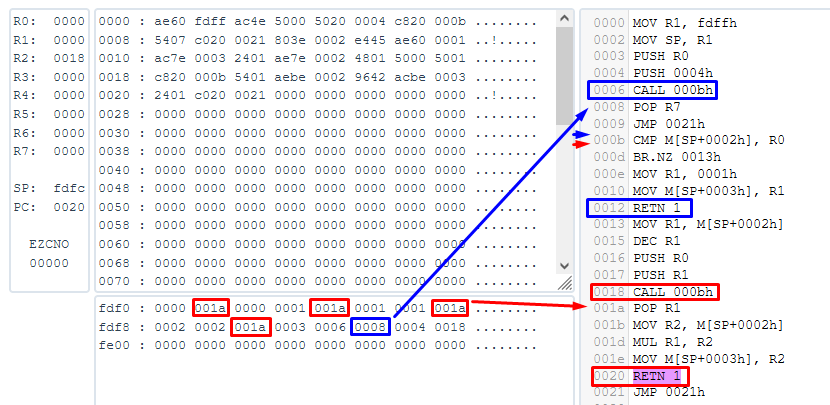 O resultado final da execução do programa pressupõe que o cálculo final seja apresentado no registo genérico R7, pelo que, esse resultado é passado da sub-rotina, pela pilha, no endereço fdffh, fazendo-se dele o POP para R7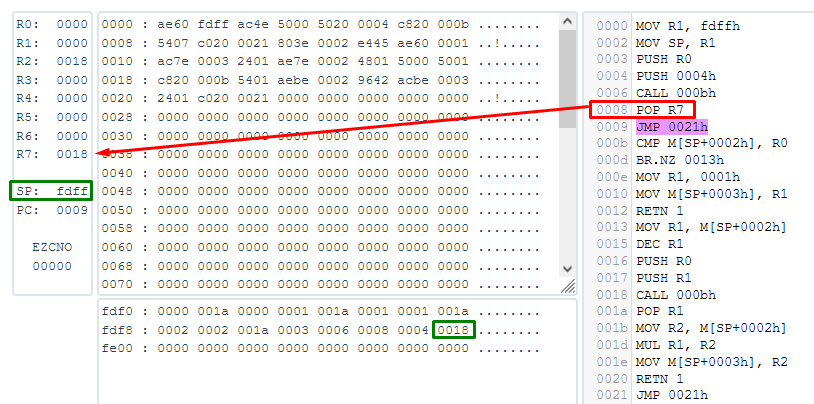 A instrução seguinte, JMP 0021h, vai conduzir à finalização da execução do programa, colocando-o em loop infinito.Algumas variantes ao exposto:1) Se em vez de definir N como uma constante (EQU) se definisse como variável (WORD) e por conveniência fosse localizada numa zona de memória, distanciada da zona de memória destinada ao programa, o código poderia ser como se segue.A partir do endereço 0060h, colocam-se as variáveis, e o programa inicia no 1º endereço de memória 0000h, tal como anteriormente.Note-se que _N não é o valor 0004h. _N aponta agora para uma variável que está no endereço 0060h, por nós definido, que contém o valor 4. Por isso, onde antes se fez uso de _N enquanto constante na instrução PUSH _N, se o fizéssemos agora, o que ia para pilha não era o valor da variável (0004), mas o seu endereço (0060). Então a forma de colocar na pilha o valor pretendido é chamá-lo pela sua localização em memória PUSH M[_N]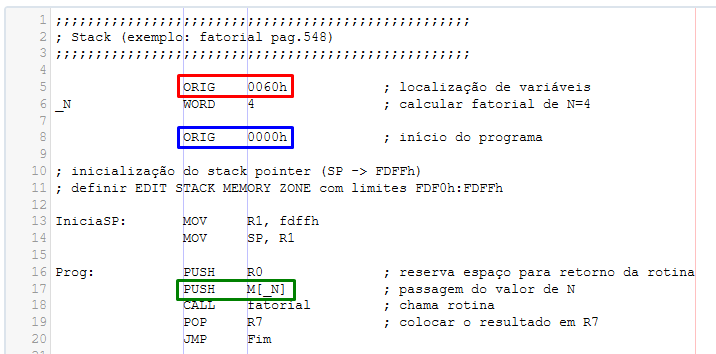 O mapa de memória ficaria como se apresenta a seguir, onde a variável N tem o valor 0004h e está localiza em 0060h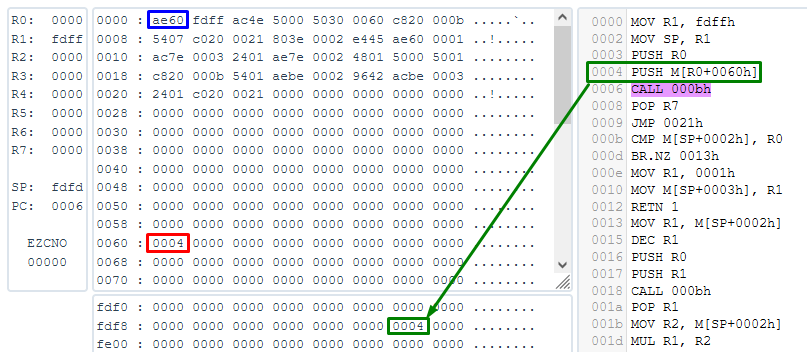 Obs: coincidentemente a instrução tem o endereço 0004h, igual ao valor 0004h que a mesma coloca na pilha, apenas porque definimos N=4, mas não tem relação o endereço da instrução com o valor colocado na pilha.2) Com a variável N agora a assumir o valor 5Calculando: 5! = 120d = 78h e este resultado é apresentado corretamente em R7 (assinalado a vermelho)Exercício: tentar encontrar no mapa de memória onde está o valor de N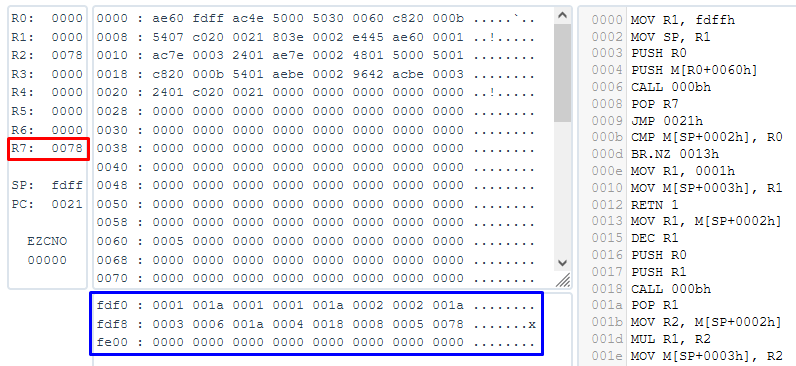 Para o que se pretende neste exemplo chamar a atenção, é que se calhar na área de Stack não estão a ser visualizados todos os endereços de memória relevantes. Foram usados, e a prova disso é que o programa apresentou um resultado correto, mas não estão todos a ser visualizados.Para resolver o problema, há que aumentar os limites de visualização de endereços da pilha, por exemplo de fdf0 para fde8, para se conseguir ver a informação em falta. 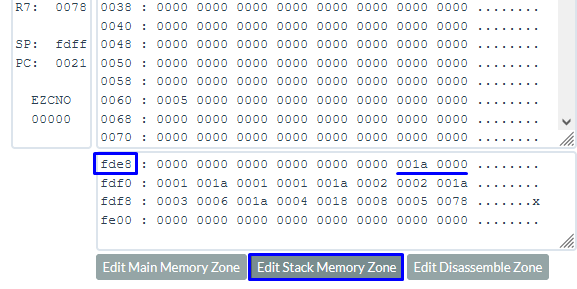 Recorde-se que a pilha cresce de endereços maiores para menores, pelo que é o limite inferior que deve ser alargado. Claro que com o aumento de valores de N, no nosso exemplo, a pilha cresce e novos limites teriam que ser redefinidos, apenas com o propósito de visualização dos endereços de interesse, não porque tal limitasse a execução do programa.3) Constantes e endereços especificados no código, ficam na zona de código. Assinalam-se alguns exemplos:A vermelho, contantes como a que define onde começa a pilha (fdffh), ou o valor da contante com etiqueta “_N” (0004h), ou o valor a atribuir ao registo R1 (0001h)A azul, endereços de memória que no código estão associados a etiquetas como “fatorial” (000bh) ou “Fim” (0021h)A verde, valores a associar a um registo para efetuar um endereçamento indexado como M[SP+W], onde W assume no código valores de 0002h ou 0003h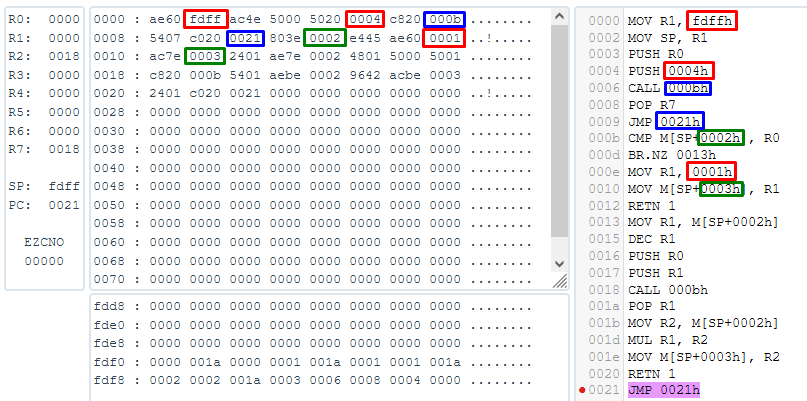 Notas adicionais: As variáveis devem ser remetidas para uma zona de memória afastada da zona que o código virá a ocupar, para que possam essas variáveis ocupar o espaço que lhes for destinado, sem interferir, quer com o espaço de código, com a pilha, ou com endereços reservados para portos, interrupções e temporizadores na zona mais alta da memóriaA memória (64k endereços, com word de 16 bits)0000h…O código deverá começar em 0000h……8000h…As variáveis podem vir para aqui (o importante é não terem endereços demasiado baixos que colidam com o código, ou demasiado elevados que possam vir a ser apanhados pelo crescimento da pilha)……FDFFh…A pilha pode começar em FDFFh e cresce de baixo para cima…FFF0h…Endereços reservados para I/O, temporizadores e interrupções…Endereços reservados para I/O, temporizadores e interrupçõesFFFFh…Endereços reservados para I/O, temporizadores e interrupções